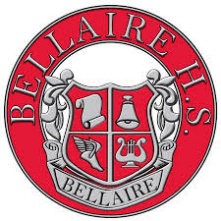 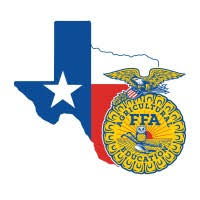 Bellaire FFAProficiency Application(Project Summary)FFA Members Name ____________________SAE : Project Area: (Circle One)      Diversified Livestock       Floriculture      Goat Production   Diversified Horticulture     Nursery Landscape     Poultry Production     Swine Production       Sheep Production     Small Animal Production & Care     Other________________Application Cover PageFinancial Summary (Project Cost) Skills Learned List of FFA Activities List of School or Community Activities Picture 1 with  Description Picture 2 with  Description Picture 3  with  Description Picture 4  with  Description Picture 5  with  Description Resume Guidelines & RulesWho is eligible? Any FFA member that has completed their SAE (Project) in the 2023/2024 calendar year.What should I do?All candidates must fill out an application. Applications may be handwritten or typed. No electronic submissions will be accepted. A printed hard copy must be submitted for evaluation.When is it due? Applications are due no later than Monday, May 13th by 4:15 pm to an Agriculture Teacher.Other Information:One Chapter pin will be awarded to the top candidate in each category area; all others will be recognized for applying with a certificate. Students may only win in one category. Applications must be submitted by deadline in order to be considered.              *Diversified Livestock ( A student that has completed more than one project may fill out this application ) Student who qualifies for the following applications Diversified Livestock has completed more than one SAE in the 2023/2024 school year.*Diversified Livestock: Financial must be divided on the summary by project areaExample: If you do not understand, visit with your AG Teachers (ASAP) not the day there DUE!!!!!!!Bellaire FFAProficiency RubricStudent  Name ______________SAE AREA__________________Comments:_______________________________________________________________________________________________________________________________________________________________________________________________________________________________________________________________________________________________________________________________________________________________________________________________________________________________________________________________________________________________________________________________________________________________________________________________________________________Performance Review A1. Describe the SAE project(s) included in this application as completely and specifically as possible in the space allowed.  (If this award area involves non-cash exchanges of labor, animals or other assets, please make sure to describe the arrangement below.)2. Briefly explain how your roles, responsibilities, and/or management decisions related to this project area changed.  (Potentially address management change or if research related explain the complexity of your research project)3. Briefly explain what is the single greatest challenge you faced in this award area and how did you overcome that challenge.  Performance Review BPerformance Review CSAE: Entrepreneurship Details Complete the chart on projects you have worked on in this proficiency area only. Skills, Competencies & KnowledgeFinancial StatementPlease provide project cost for each SAE, Do not combine totals (See Sample page cover)                 Date                              SAE 1                               SAE 2                               SAE 3                               SAE4SAE Hour Summary Date                                                 Description                                SAE 1                                        SAE 2                                      SAE 3 FFA Experience List your top 5 FFA Activities you have participated in this school year. Check the level of the activity.School / Clubs/ Organization/ Sports / Experiences List your top 5 Activities you have participated in this school year. Check the level of the activity.Project PhotosPhoto #1Photo #2Photo #3Photo #4Photo #5ATTACH RESUME as the Last Page to this Application DUE by MONDAY 5/13 no later than 4:15pm Date Description  Lamb Goat Poultry 10/3/23Purchase Price 250.00300.0010/4/23Feed 10.0015.0011/1/23Barn Fee 5.005.005.0012/22/23PurchasePrice75.0012/22/23Feed15.00Points Possible Points Earned            Total Application Cover Page5Financial Summary 10Skills 10FFA Activities 10School  Community 5Picture 1 Description10Picture 2 Description10Picture 3  Description 10Picture 4  Description10Picture 5  Description 10Resume 10Total 100Briefly explain your two greatest accomplishments or findings in this project area.  Accomplishment/Finding- Name one issue, trend, technology or public policy that has impacted your SAE project or the industry your SAE project falls in and describe the specific impact on your SAE project.  Specify your career objective and describe the career exploration and research steps you performed to select this career. (This career objective does not have to be related to agriculture or natural resources.)  Describe two experiences, activities, or opportunities provided by this SAE project and explain how they have helped you explore this career choice. YearProject NameSize and ScopeDescriptionSkillSpecifically describe the SAE activities performed to learn or demonstrate the performance indicator selected. DateActivity Chapter District Area StateNationalDateTitle School Community Insert a photo of you demonstrating a skill you have used during your project. Photo CaptionInsert a photo of you demonstrating a skill you have used during your project. Photo CaptionInsert a photo of you demonstrating a skill you have used during your project. Photo CaptionInsert a photo of you demonstrating a skill you have used during your project. Photo CaptionInsert a photo of you demonstrating a skill you have used during your project. Photo Caption